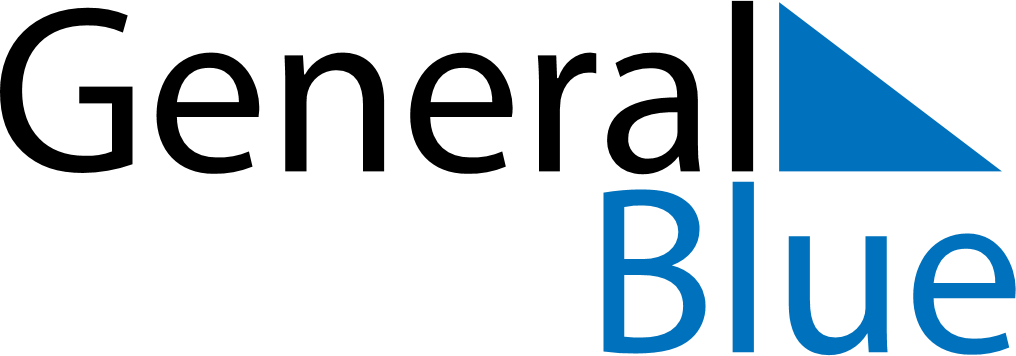 June 2022June 2022June 2022June 2022Equatorial GuineaEquatorial GuineaEquatorial GuineaMondayTuesdayWednesdayThursdayFridaySaturdaySaturdaySunday123445President’s Day678910111112President’s Day (substitute day)1314151617181819Corpus Christi202122232425252627282930